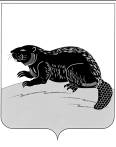 АДМИНИСТРАЦИЯ ГОРОДСКОГО ПОСЕЛЕНИЯ ГОРОД БОБРОВ БОБРОВСКОГО МУНИЦИПАЛЬНОГО РАЙОНА  ВОРОНЕЖСКОЙ ОБЛАСТИ                                П О С Т А Н О В Л Е Н И ЕВ соответствии с Законом Российской Федерации от 04.07.1991 N 1541-1 "О приватизации жилищного фонда в Российской Федерации", решением Совета народных депутатов городского поселения город Бобров Бобровского  муниципального района Воронежской области от 07.08.2016 № 66 «Об утверждении положения о порядке предоставления жилых помещений специализированного жилищного фонда городского поселения город Бобров Бобровского муниципального района Воронежской области», Уставом городского поселения город Бобров Бобровского муниципального района Воронежской области, администрация городского поселения город Бобров Бобровского муниципального района Воронежской области постановляет:Утвердить прилагаемые:1.1. Условия приватизации служебных жилых помещений специализированного жилищного фонда городского поселения город Бобров Бобровского муниципального района Воронежской области.1.2. Перечень документов, прилагаемых к заявлению о приватизации служебного жилого помещения специализированного жилищного фонда городского поселения город Бобров Бобровского муниципального района Воронежской области и необходимых для принятия решения о его приватизации.2. Контроль за исполнением настоящего постановления возложить на заместителя главы администрации городского поселения город Бобров Бобровского муниципального района Воронежской области Субботина В.В.Глава администрации  городского поселения город Бобров                                                 В.И. Брызгалин                                                                                         Утверждены      постановлением администрации городского поселения город Бобров                                                                  Бобровского муниципального района                                                                                  Воронежской области                                                                                     от « 03 »  июня  2020г. №191Условия приватизации служебных жилых помещений специализированного жилищного фонда городского поселения город Бобров Бобровского муниципального района Воронежской области1. Наличие трудовых (служебных) отношений - для категорий граждан, указанных разделе 2 Положения о порядке предоставления жилых помещений специализированного жилищного фонда городского поселения город Бобров Бобровского муниципального района Воронежской области, утвержденного решением Совета народных депутатов городского поселения город Бобров Бобровского муниципального района Воронежской области от 07.08.2016 № 66 (далее - работники).2. Наличие стажа не менее 10 лет для работников на дату подачи заявления о приватизации служебного жилого помещения специализированного жилищного фонда городского поселения город Бобров Бобровского муниципального района Воронежской области.3. Отсутствие у заявителя, членов его семьи в населенном пункте по месту службы (работы) жилого помещения, принадлежащего им на праве собственности, и (или) жилого помещения, занимаемого по договору социального найма или найма.4. Фактическое проживание заявителя в предоставленном служебном жилом помещении специализированного жилищного фонда городского поселения город Бобров Бобровского муниципального района Воронежской области.5. Не реализованное указанными в пункте 1 настоящих условий гражданами право на однократную бесплатную приватизацию жилого помещения в государственном и муниципальном жилищном фонде в соответствии с Законом Российской Федерации от 04.07.1991 N 1541-1 "О приватизации жилищного фонда в Российской Федерации".                                                                               Утвержден       постановлением администрации городского поселения город Бобров                                                                 Бобровского муниципального района                                                                                     Воронежской области                                                                                         от « 03 »  июня  2020г. №191Перечень документов, прилагаемых к заявлению о приватизации служебного жилого помещения специализированного жилищного фонда городского поселения город Бобров Бобровского муниципального района Воронежской области и необходимых для принятия решения о его приватизации.К заявлению о приватизации служебного жилого помещения специализированного жилищного фонда городского поселения город Бобров Бобровского муниципального района Воронежской области (далее - служебное жилое помещение) прилагаются следующие документы:1) подлинник и копия паспорта;2) копия контракта, трудового договора;3) копия трудовой книжки, верность которой должна быть засвидетельствована уполномоченным лицом работодателя;4) подлинники и копии документов, подтверждающих факт родства, супружеских отношений (свидетельство о рождении, свидетельство о заключении брака, судебные решения) членов семьи;5) договор найма служебного жилого помещения;6) выписка из поквартирной карточки или домовой книги;7) документ, подтверждающий, что гражданами, изъявившими желание участвовать в приватизации служебного жилого помещения, ранее не было реализовано право на однократную бесплатную приватизацию жилого помещения в государственном и муниципальном жилищном фонде в соответствии с Законом Российской Федерации от 04.07.1991 N 1541-1 "О приватизации жилищного фонда в Российской Федерации";6) письменное согласие на приватизацию служебного помещения всех имеющих право на приватизацию служебного жилого помещения совершеннолетних лиц и несовершеннолетних в возрасте от 14 до 18 лет;8) ходатайство учреждения о приватизации работником служебного жилого помещения (в случае приватизации служебного жилого помещения, переданного учреждению в оперативное управление).от  «  03 »    июня   2020 г.  № 191                 г.БобровОб утверждении условий приватизации служебных жилых помещений специализированного жилищного фонда городского поселения город Бобров Бобровского муниципального района Воронежской области и перечня документов, прилагаемых к заявлению о приватизации служебного жилого помещения специализированного жилищного фонда городского поселения город Бобров Бобровского муниципального района Воронежской области